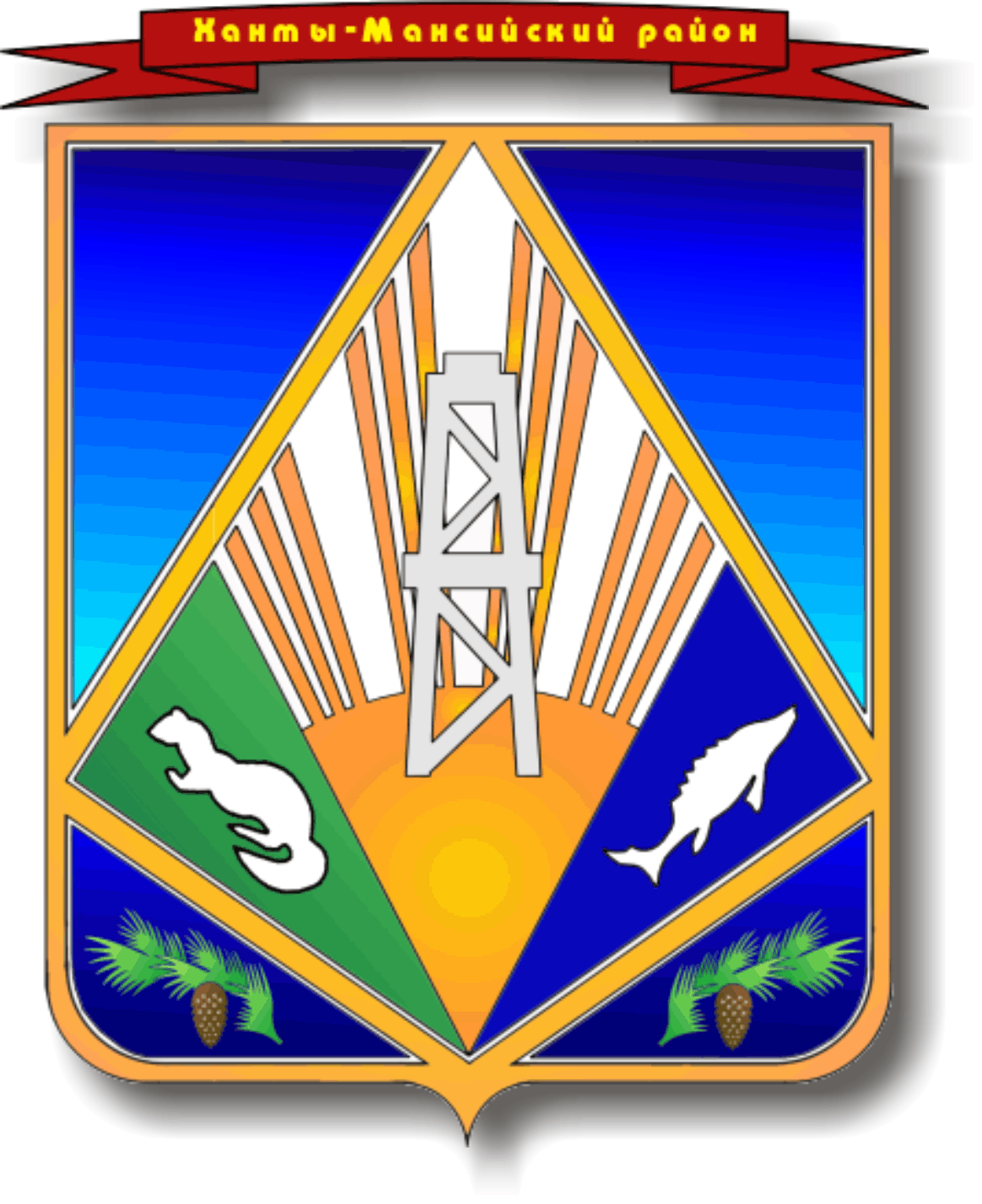 МУНИЦИПАЛЬНОЕ ОБРАЗОВАНИЕХАНТЫ-МАНСИЙСКИЙ РАЙОНХанты-Мансийский автономный округ – ЮграАДМИНИСТРАЦИЯ ХАНТЫ-МАНСИЙСКОГО РАЙОНАР А С П О Р Я Ж Е Н И Еот  09.12.2013                                                                                                   № 1599-рг. Ханты-МансийскО  внесении  изменений в  распоряжение  администрации  Ханты-Мансийскогорайона от  20 марта 2013 года № 360-р«Об утверждении сети  муниципальных образовательных учреждений Ханты-Мансийского района на 2013 – 2014 учебный год»	На основании распоряжения администрации Ханты-Мансийского района от 02 сентября 2013 года № 1117-р «О создании муниципального бюджетного учреждения путем изменения типа существующего муниципального учреждения»:Внести  в приложение к распоряжению  администрации  Ханты-Мансийского района  от  20  марта 2013 года № 360-р «Об утверждении сети муниципальных образовательных учреждений Ханты-Мансийского района                на 2013 – 2014 учебный год» (с изменениями  на 10 апреля 2013 года) изменения, изложив раздел «Центры дополнительного образования» в следующей редакции:«												     ».Опубликовать настоящее распоряжение в газете  «Наш район»               и  разместить на официальном сайте администрации Ханты-Мансийского района.Контроль за выполнением распоряжения возложить                               на заместителя главы администрации района по социальным вопросам              Е.В. Касьянову.Глава администрации Ханты-Мансийского района						        В.Г.УсмановУчреждения дополнительного  образованияУчреждения дополнительного  образования1.Муниципальное бюджетное учреждение дополнительного образования Ханты-Мансийского района «Центр детский (подростковый)                       п. Луговской»